 Hordaland Hobbyfjærfeklubb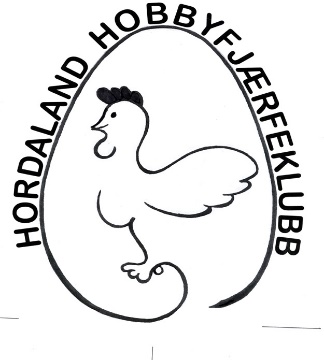 Inviterer til Digitalt medlemsmøte Onsdag 24. Februar frå kl. 18.00Det vil bli eit ope møte for alle interesserteVi ønsker påmelding via E-post då det gjer det lettare og delta, vi legg og ut link som kan delast. Møtet blir av halde på Microsoft TeamsSjå eige skriv om Teams.Dagens rase: video presentasjon av Stor Kochin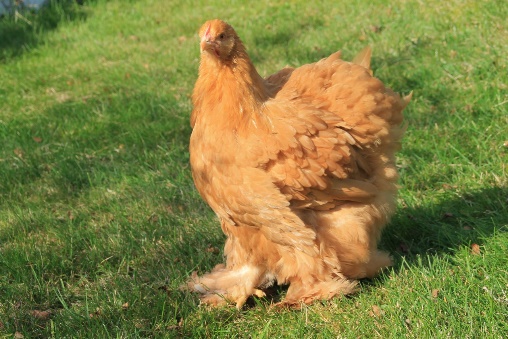 Dagens tema:video presentasjon av ruging / egg lysingForedrag om ruge egg, størrelse, lagring og handtering.Diskusjon rundt ruging og klekkingDet vil bli mogleg og stilla spørsmål til styret og andre erfarne hønsefolk.